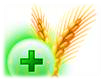  ГУ «Могилевская областная государственная  инспекция по семеноводству, карантину и защите растений»Сигнализационное сообщение От 10 сентября 2020 годаВНИМАНИЕ: РАПСОВЫЙ ПИЛИЛЬЩИК НА ОЗИМОМ РАПСЕ!!!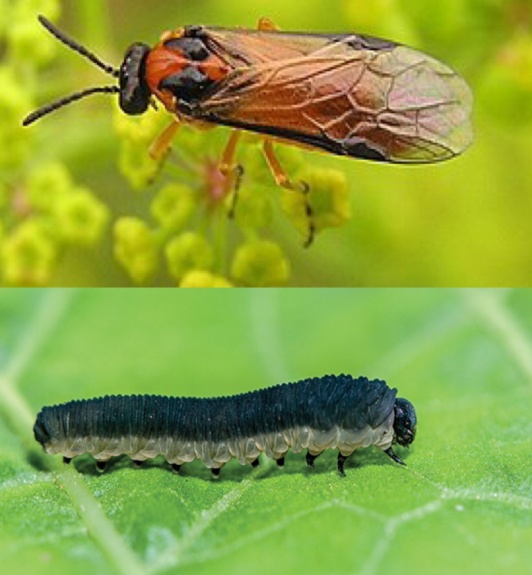 На посевах  озимого рапса отмечается фаза всходы – три пары настоящих листев. Началось заселение посевов рапсовым пилильщиком (Глусский, Климовический, Хотимский районы). Численность вредителя близка к ЭПВ. Экономический порог вредоносности рапсового пилильщика: 1-2 ложногусеницы при 10% заселении растений в фазу первая пара    настоящих -розетка листьев.Взрослое насекомое, ярко-оранжевое, с черной головой и усиками, тёмными пятнами на спинке и двумя парами прозрачных, желтоватых у основания крыльев; длина тела 7-8 мм. Яйца овальные, светло-желтые. Личинка пилильщика- ложногусеница, грязно-зеленого цвета с черной головой; длина 17-18 мм. Ложногусеницы беспорядочно объедают листья рапса не трогая толстых жилок.         Информацию о фитосанитарном состоянии  довести до всех заинтересованных лиц.В соответствии со статьей 22 Закона Республике Беларусь «О карантине и защите растений» в республике допускаются к применению только средства защиты растений, прошедшие государственную регистрацию и включенные в Государственный реестр средств защиты растений и удобрений, разрешенных к применению на территории Республики Беларусь. Применение средств защиты растений должно осуществляться при реализации мероприятий по защите растений в соответствии с требованиями санитарных правил, иными обязательными для соблюдения требованиями ТНПА и с соблюдением рекомендаций по применению средств защиты растений лицами, имеющими специальную подготовку, а также с учетом требований, установленных законодательными актами в области охраны окружающей среды и рационального использования природных ресурсов.Отдел фитосанитарной диагностики, прогноза и контроля за применениемсредств защиты растений.Методика учета:100 пробных растений по диагонали участкаЕдиница учета:Экз./растение